QR-Code Rallye (Voraussetzung: QR-Code Reader, Internet Zugang)
Für alle mit gekennzeichneten Kärtchen ist zusätzlich ein Cardboard+Handy erforderlich!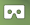 Station1 Station2 Station3 Station4 